SILABO DE TRATAMIENTO  TERMICO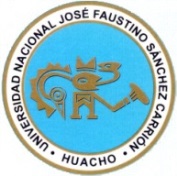 I. DATOS GENERALES1.1. FAMILIA PROFESIONAL		|	:	MECANICA Y METALES1.2. CARRERA  PROFESIONAL			:	 CONSTRUCCIONES METALICAS1.4.  UNIDAD DIDÁCTICA 		    :	            TRATAMIENTO TERMICO1.5. SEMESTRE ACADEMICO		:	 2018-I1.6.  NUMERO DE HORAS		:	04 H .   SEMESTRAL:	1.7.  CREDITOS		:	031.8.  PERÍODO DE EJECUCIÓN		:	del  de 02de abril al 23 del julio1.9. DOCENTE RESPONSABLE		:	MG  Jose  NICHO ALCANTARAII.- COMPETENCIA GENERALPlanificar, coordinar, supervisar y evaluar las labores productivas y de mantenimiento mecánico de una planta industrial; diseñar, fabricar y reconstruir elementos de maquinas, maquinas simples y matrices, mediante las maquinas herramientas y otras técnicas de producción, considerando las normas técnicas, seguridad e higiene industrial y conservación del medio ambienteIII. COMPETENCIA DEL MODULODiseña y fabrica elementos mecánicos a través de la fundición y matricería, considerando  el mejoramiento de sus propiedades mecánicas mediante tratamiento térmico y/o termoquímico a fin de soportar esfuerzos que le permitan un trabajo de producción en serie, considerando las normas técnicas.III. CAPACIDADES  TERMINALES Y CRITERIOS DE EVALUACIONIV.  PROGRAMACIÓN DE LA UNIDAD DIDACTICAEVALUACIÓN:El alumno aprobará la unidad didáctica de acuerdo a las siguientes condiciones:Asistir al más de 70% de las actividades de aprendizaje.Presentar  un proyecto terminado al 100  tornillo de bancoAprobar con mínimo de Trece (10.5) en escala vigesimal.La nota final se obtiene como promedio aritmético de del Calificativo de las Capacidades Terminales  así:                                                   PF=  CT PF: Promedio Final    CT = (C.E 1  +  CE2 ) /2VI. REFERENCIAS BIBLIOGRAFICAS:Mg ZAVALETA GUTIERREZ, Nilton,”Metalografia de los Aceros y Fundiciones”,JOSE APRAIZ BARREIRO, “Tratamiento Térmico de Los Aceros”, 7ª Edición, 1971AVNER  “Tratamiento Termico de los acerosMg ZAVALETA GUTIERREZ, Nilton,”Metalografia de los Aceros y Fundiciones”,JOSE APRAIZ BARREIRO, “Tratamiento Térmico de Los Aceros”, 7ª Edición, 1971AVNER  “Tratamiento Termico de los acerosCapacidad terminalCriterios de evaluaciónIndicadores de evaluaciónSeleccionar y ejecutar el tratamiento térmico más apropiado de los metales, manipulando diferentes equipos e instrumentos de control a fin de mejorar las propiedades mecánicas de los metales Las características de los aceros  y los parámetros que influyen en su endurecimiento o ablandamiento son identificadas acertadamente mediante equipos de ensayos metalográficos Analiza los aceros al carbono según el diagrama hierro carbono identificando sus constituyentes microscópicos.Analiza los aceros según los diagramaHabilita los materiales  responsablemente  para ejecutar el tratamiento térmico.Identifica las microestructuras de los aceros en el microscopio metalográficoSeleccionar y ejecutar el tratamiento térmico más apropiado de los metales, manipulando diferentes equipos e instrumentos de control a fin de mejorar las propiedades mecánicas de los metales Diferentes aceros son sometidos a  tratamientos térmicos y termoquímico,  preparados y ejecutados con calidad y en condiciones estandarizadas  Ejecuta diferentes tratamientos térmicos a los aceros para mejorar sus propiedades mecánicasDado un elemento mecánico de acero, ejecuta diferentes tratamientos termoquímicos  para  el mejoramiento de sus propiedades mecánicas.Semana  yFechaElementos de capacidadActividades de aprendizajeContenidos básicosTareas previasSemana 1 02/4/2018Realiza el análisis de diagramas de equilibrio.N° 1: análisis del diagrama de enfriamiento del Cl Na Diagramas de equilibrio binario FasesNociones sobre concentración, temperatura de fusión de los metales.Semana 2 8/04/2018Realiza el análisis de diagramas de equilibrio.Nº2: análisis de diagramas binariosSolidificación de los metalesSolubilidad de los metalesNociones sobre diagramas binarios, de los metales.Semana 315/05/20118Semana 4 22/04 2018Realiza el análisis del diagrama de equilibrio   Fe-CNº 3: Análisis del diagrama de hierro Vs CarbonoDiagrama hierro- carbonoDisoluciones del carbono o carburo de hierro en la ferrita o hierro alfa.Fases presentes en el diagrama Fe-CarbonoSemana 5 06/05/2018Semana 613/05/2018Prepara aleaciones de metales de diferentes concentracionesNº 4: Prepara probetas de aleaciones Cu-Ag para su visualización y análisis en el microscopio Microscopio metalográficoPreparación de probetas metalográficasDesbaste y pulidoSemana 7 20/05/2017semana 8 3/06/2018Identifica las microestructuras de los aceros en el microscopio metalográfico Identificación de microestructuras de los metales en el microscopio a  diferentes aumentos Microestructuras de los aceros a temperatura ambiente.Microestructuras de los aceros a diferentes temperaturasEnsayo Tracción-Deformación, ley de Hooke, construcción de la curva de esfuerzo deformaciónMicroscopioBordes de granoTamaños de granoSemana 9 10/06/2018Semana 10 17/06/2018 Ejecuta la preparación de los equipos y materiales para realizar un tratamiento térmicoRecocido de un acero previamente endurecidoObjetivos de los tratamientos térmicosFundamentos de los tratamientos térmicosProceso de los distintos  tratamientos térmicosUnidades de medición de la temperatura°C, ° F, °K, Semana 1124/06/2018Semana 1201/07/2018Ejecuta el tratamiento térmico de  los metales Ejecución de un ensayo de tratamiento térmico de recocido de un aceroTratamiento Térmico de RecocidoCaracterísticas, procedimientos, microestructuras y aplicacionesEquipos de tratamientos térmicosSemana 13 8/07/2018Semana 1415/07/2018Ejecuta el tratamiento térmico de  los metales Ejecución de un ensayo de tratamiento térmico de temple de un aceroTratamiento Térmico de temple, características, procedimientos, microestructuras, aplicacionesAustenita, ferrita, perlilta.Semana 15 12/07/2018Ejecuta el tratamiento térmico de  los metales Tratamiento Térmico de revenido, características, procedimientos, microestructuras, aplicacionesMicroestructuras de los aceros Semana 16 22/07/2018Analisis de las propiedades mecánicas de un aceroEjecución de un ensayo de tracciónDiagrama esfuerzo deformaciónModulo de ElasticidadEnsayo de resistencia a la tracción.Ensayo de durezaEquipo de ensayos de tracción.Semana 1722/07/2018Ejecuta un tratamiento térmoquimico de cementacionPrepara y ejecuta ensayos de tratamientos térmoquímicos Tratamiento térmoquimicos: fundamentos, ventajas Cementación.Materias primas de carbonoSemana 1722/07/2018Ejecuta un tratamiento térmoquimico de cementacionPrepara y ejecuta ensayos de tratamientos térmoquímicos Tratamiento termoquímico de nitruraciónCorrosiónSemana 1722/07/2018Ejecuta un tratamiento térmoquimico de cementacionPrepara y ejecuta ensayos de tratamientos térmoquímicos Tratamiento termoquímico de carbonitruración ventajasSemana 1722/07/2018Ejecuta un tratamiento térmoquimico de cementacionPrepara y ejecuta ensayos de tratamientos térmoquímicos Tratamiento termoquímico de sulfinizaciónventajas